АДМИНИСТРАЦИЯ МУНИЦИПАЛЬНОГО ОБРАЗОВАНИЯ«МОНАСТЫРЩИНСКИЙ РАЙОН» СМОЛЕНСКОЙ ОБЛАСТИП О С Т А Н О В Л Е Н И Е от 27.01.2022 № 0022Об утверждении перечня предприятий и организаций, на которых будет использоваться труд осужденных к исправительным и обязательным работамВ целях трудоустройства лиц, осужденных к исправительным и обязательным работам, и в соответствии с нормами Уголовного кодекса Российской Федерации, в целях обеспечения реализации положений Федерального закона от 08.12.2003 № 161-ФЗ «О приведении Уголовно-процессуального кодекса Российской Федерации и других законодательных актов в соответствие с Федеральным законом «О внесении изменений и дополнений в Уголовный кодекс Российской Федерации», по согласованию с Починковским МФ ФКУ УИИ УФСИН России по Смоленской области (п. Монастырщина)     Администрация муниципального образования «Монастырщинский район» Смоленской области  п о с т а н о в л я е т :Утвердить перечень предприятий и организаций, на которых будет использоваться  труд  осужденных  к  исправительным  работам,  согласно приложению № 1.Утвердить перечень  предприятий и организаций, на которых будет использоваться  труд  осужденных  к  обязательным  работам,  согласно приложению № 2.Руководителям предприятий и организаций, указанным в перечне предприятий и организаций, на которых будет использоваться труд осужденных к исправительным работам (приложение № 1), предусмотреть по 1 вакантному месту для использования труда осужденных к исправительным работам. Обеспечить заключение с ними трудовых договоров, учет рабочего времени и контроль за соблюдением осужденными трудовой дисциплины. Руководителям предприятий и организаций, указанным в перечне предприятий и организаций, на которых будет использоваться труд осужденных к обязательным работам (приложение № 2), обеспечить учет рабочего времени и контроль за соблюдением осужденными трудовой дисциплины.Считать утратившими силу:- постановление Администрации муниципального образования «Монастырщинский район» Смоленской области от 26.12.2018 № 0579 «Об утверждении перечня предприятий и организаций, на которых будет использоваться труд осужденных к исправительным и обязательным работам»;- постановление Администрации муниципального образования «Монастырщинский район» Смоленской области от 25.08.2020 № 0276 «О внесении изменений в постановление Администрации муниципального образования «Монастырщинский район» Смоленской области от 26.12.2018 № 0579».Отделу по информационной политике Администрации муниципального образования «Монастырщинский район» Смоленской области (Е.М. Тищенкова) разместить данное постановление на официальном сайте Администрации муниципального образования «Монастырщинский район» Смоленской области в информационно-телекоммуникационной сети «Интернет».Контроль над исполнением данного постановления оставляю за собой.Глава муниципального образования«Монастырщинский район»Смоленской области									    В.Б. ТитовПриложение № 1к постановлению Администрациимуниципального образования «Монастырщинский район» Смоленской областиот 27.01.2022 № 0022Перечень предприятий и организаций, на которых будет использоваться труд осужденных к исправительным работамПриложение № 2к постановлению Администрациимуниципального образования «Монастырщинский район» Смоленской областиот 27.01.2022 № 0022Перечень предприятий и организаций, на которых будет использоваться труд осужденных к обязательным работам№ п/пНаименование предприятий Количество рабочих местВид работ1234Администрация муниципального образования «Монастырщинский район» Смоленской области1Не квалифицированные работыМУП «Монастырщинские Коммунальные Системы» Администрации муниципального образования «Монастырщинский район» Смоленской области1Не квалифицированные работыСПК «Вихра»1Не квалифицированные работыСПК «Носково – 2»1Не квалифицированные работыСПК «Раевка – Агро»1Не квалифицированные работыИП «Мамайко»1Не квалифицированные работыСПК «Высокое»1Не квалифицированные работыСПК «Петрополье»1Не квалифицированные работыСПК «Новый мир»1Не квалифицированные работыПСК «Новомихайловский»1Не квалифицированные работы№ п/пНаименование предприятий Вид работ124Администрация муниципального образования «Монастырщинский район» Смоленской областиРаботы по благоустройству и уборке территории МБТХУ Администрации муниципального образования «Монастырщинский район» Смоленской областиРаботы по благоустройству и уборке территории «Муниципальное пассажирское автотранспортное предприятие» Администрации муниципального образования «Монастырщинский район» Смоленской областиРаботы по благоустройству и уборке территории МУП «Монастырщинские Коммунальные Системы» Администрации муниципального образования «Монастырщинский район» Смоленской областиРаботы по благоустройству и уборке территории Администрация Гоголевского сельского поселения Монастырщинского района Смоленской областиРаботы по благоустройству и уборке территории Администрация Александровского сельского поселения Монастырщинского района Смоленской областиРаботы по благоустройству и уборке территории МУП «Коммунальник» Александровского сельского поселения Монастырщинского района Смоленской областиРаботы по благоустройству и уборке территории Администрация Барсуковского сельского поселения Монастырщинского района Смоленской областиРаботы по благоустройству и уборке территории МУП «Источник» Барсуковского сельского поселения Монастырщинского района Смоленской области Работы по благоустройству и уборке территории Администрация Новомихайловского сельского поселения Монастырщинского района Смоленской областиРаботы по благоустройству и уборке территории Администрация Татарского сельского поселения Монастырщинского района Смоленской областиРаботы по благоустройству и уборке территории МУП «Прометей» Татарского сельского поселения Монастырщинского района Смоленской областиРаботы по благоустройству и уборке территории Администрация Соболевского сельского поселения Монастырщинского района Смоленской областиРаботы по благоустройству и уборке территории 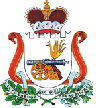 